KINDERGARTEN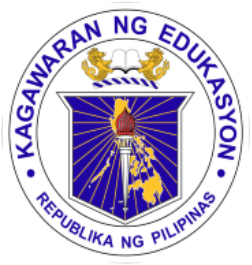 DAILY LESSON LOGSCHOOL:TEACHING DATES: KINDERGARTENDAILY LESSON LOGTEACHER:WEEK NO. 6KINDERGARTENDAILY LESSON LOGCONTENT FOCUS: Mayroon akong pandama na tumutulong sa akin upang matuto.QUARTER: FIRSTBLOCKS OF TIMEIndicate the following:Learning Area (LA)Content Standards (CS)Performance Standards (PS)Learning Competency Code (LCC)MONDAYTUESDAYWEDNESDAYTHURSDAYFRIDAYARRIVAL TIMELA: LL(Language, Literacy and Communication)Daily Routine:National AnthemOpening PrayerExerciseKamustahanAttendance BalitaanDaily Routine:National AnthemOpening PrayerExerciseKamustahanAttendance BalitaanDaily Routine:National AnthemOpening PrayerExerciseKamustahanAttendance BalitaanDaily Routine:National AnthemOpening PrayerExerciseKamustahanAttendance BalitaanARRIVAL TIMECS:  The child demonstrates an understanding of:increasing his/her conversation skillspaggalangDaily Routine:National AnthemOpening PrayerExerciseKamustahanAttendance BalitaanDaily Routine:National AnthemOpening PrayerExerciseKamustahanAttendance BalitaanDaily Routine:National AnthemOpening PrayerExerciseKamustahanAttendance BalitaanDaily Routine:National AnthemOpening PrayerExerciseKamustahanAttendance BalitaanARRIVAL TIMEPS: The child shall be able to:confidently speaks and expresses his/her feelings and ideas in words that makes senseDaily Routine:National AnthemOpening PrayerExerciseKamustahanAttendance BalitaanDaily Routine:National AnthemOpening PrayerExerciseKamustahanAttendance BalitaanDaily Routine:National AnthemOpening PrayerExerciseKamustahanAttendance BalitaanDaily Routine:National AnthemOpening PrayerExerciseKamustahanAttendance BalitaanARRIVAL TIMELCC: LLKVPD-Ia-13KAKPS-00-14KAKPS-OO-15Daily Routine:National AnthemOpening PrayerExerciseKamustahanAttendance BalitaanDaily Routine:National AnthemOpening PrayerExerciseKamustahanAttendance BalitaanDaily Routine:National AnthemOpening PrayerExerciseKamustahanAttendance BalitaanDaily Routine:National AnthemOpening PrayerExerciseKamustahanAttendance BalitaanMEETING TIME 1LA: BS ( Life Science: Body and the SensesMensahe: Mayroon akong ilong.Nakakaamoy ako gamit ang akingilong.Tanong: Ano ang kaya natingamuyin gamit ang ating ilong?Mensahe: Mayroon akong ilong.Nakakaamoy ako gamit ang akingilong.Tanong: Bakit kaya minsan hinditayo makaamoy?Mensahe: Ginagamit ko ang akingdila sa pan lasaTanong: Ano ang lasa ng _____(asukal,manggang hilaw,atbp.)Mensahe: Ginagamit ko ang akingdila para sa panlasa.Tanong: Anong pagkain angmatamis? Anong pagkain angmaasim? Anong pagkain angmaalat? Anong pagkain ang mapait?Mensahe: Nakakaramdam atnakahahawak akosa pamamagitanng aking mga kamay. Tinutulunganako ng aking mga kamay kung angbagay ay magaspang o makinis,matigas o malambot, mainit omalamig.Tanong: Anong parte ng katawanmo ang makinis? Magaspang?Anong parte ng katawan mo angmatigas? Malambot?MEETING TIME 1CS:  The child demonstrates an understanding of:body parts and their usesMensahe: Mayroon akong ilong.Nakakaamoy ako gamit ang akingilong.Tanong: Ano ang kaya natingamuyin gamit ang ating ilong?Mensahe: Mayroon akong ilong.Nakakaamoy ako gamit ang akingilong.Tanong: Bakit kaya minsan hinditayo makaamoy?Mensahe: Ginagamit ko ang akingdila sa pan lasaTanong: Ano ang lasa ng _____(asukal,manggang hilaw,atbp.)Mensahe: Ginagamit ko ang akingdila para sa panlasa.Tanong: Anong pagkain angmatamis? Anong pagkain angmaasim? Anong pagkain angmaalat? Anong pagkain ang mapait?Mensahe: Nakakaramdam atnakahahawak akosa pamamagitanng aking mga kamay. Tinutulunganako ng aking mga kamay kung angbagay ay magaspang o makinis,matigas o malambot, mainit omalamig.Tanong: Anong parte ng katawanmo ang makinis? Magaspang?Anong parte ng katawan mo angmatigas? Malambot?MEETING TIME 1PS: The child shall be able to:take care of oneself and the environment and able to solve problems encountered within the context of everyday living Mensahe: Mayroon akong ilong.Nakakaamoy ako gamit ang akingilong.Tanong: Ano ang kaya natingamuyin gamit ang ating ilong?Mensahe: Mayroon akong ilong.Nakakaamoy ako gamit ang akingilong.Tanong: Bakit kaya minsan hinditayo makaamoy?Mensahe: Ginagamit ko ang akingdila sa pan lasaTanong: Ano ang lasa ng _____(asukal,manggang hilaw,atbp.)Mensahe: Ginagamit ko ang akingdila para sa panlasa.Tanong: Anong pagkain angmatamis? Anong pagkain angmaasim? Anong pagkain angmaalat? Anong pagkain ang mapait?Mensahe: Nakakaramdam atnakahahawak akosa pamamagitanng aking mga kamay. Tinutulunganako ng aking mga kamay kung angbagay ay magaspang o makinis,matigas o malambot, mainit omalamig.Tanong: Anong parte ng katawanmo ang makinis? Magaspang?Anong parte ng katawan mo angmatigas? Malambot?MEETING TIME 1LCC: PNEKBS-Id-1          PNEKBS-Id-2         PNEKBS-Id-3         PNEKBS-Id-4         PNEKBS-Id-5Mensahe: Mayroon akong ilong.Nakakaamoy ako gamit ang akingilong.Tanong: Ano ang kaya natingamuyin gamit ang ating ilong?Mensahe: Mayroon akong ilong.Nakakaamoy ako gamit ang akingilong.Tanong: Bakit kaya minsan hinditayo makaamoy?Mensahe: Ginagamit ko ang akingdila sa pan lasaTanong: Ano ang lasa ng _____(asukal,manggang hilaw,atbp.)Mensahe: Ginagamit ko ang akingdila para sa panlasa.Tanong: Anong pagkain angmatamis? Anong pagkain angmaasim? Anong pagkain angmaalat? Anong pagkain ang mapait?Mensahe: Nakakaramdam atnakahahawak akosa pamamagitanng aking mga kamay. Tinutulunganako ng aking mga kamay kung angbagay ay magaspang o makinis,matigas o malambot, mainit omalamig.Tanong: Anong parte ng katawanmo ang makinis? Magaspang?Anong parte ng katawan mo angmatigas? Malambot?WORK PERIOD 1LA: BS ( Life Science: Body and the SensesKP (Kalusugang pisikal at pagpapaunlad ng kakayahang motor)APD (Auditory Perception and Disrimination)Pamamatnubay ng Guro:Pag-amoy sa mga lalagyanPNEKBS-Id-6Malayang Paggawa:(Mungkahing Gawain) Pareho at Magkaiba (Pangamoy)PNEKBS-Id-6 Maliit na libro: Mga pagakainggusto koLLKOL-Ic-15 Circle CollageSKMP-00-7MKSC-00-2 Feely BagPNEKBS-Id-6 Malaking Libro: Mga parisukatsa paligidMKSC-00-2MKSC-00-6Pamamatnubay ng Guro:Pakikinig ng mga salita sa isang PangungusapLLKPA-Ig-8Malayang Paggawa:(Mungkahing Gawain) Pareho at Magkaiba (Pangamoy) PNEKBS-Id-6 Maliit na libro: Mga pagakainggusto koLLKOL-Ic-15 Circle CollageSKMP-00-7MKSC-00-2 Feely BagPNEKBS-Id-6 Malaking Libro: Mga parisukatsa paligid MKSC-00-2MKSC-00-6Pamamatnubay ng Guro:Tikman at SabihinPNEKBS-Id-6Malayang Paggawa:(Mungkahing Gawain) Pareho at Magkaiba(Pangamoy)PNEKBS-Id-6 Maliit na libro: Mga pagakainggusto ko LLKOL-Ic-1 Circle CollageSKMP-00-7MKSC-00-2 Feely BagPNEKBS-Id-6 Malaking Libro: Mga parisukatsa paligid MKSC-00-2MKSC-00-6Pamamatnubay ng Guro:  Sabihin ang LasaPareho at Magkaibaing (Lasa)PNEKBS-Id-6Malayang Paggawa:(Mungkahing Gawain) Pareho at Magkaiba (Pangamoy)PNEKBS-Id-6 Maliit na libro: Mga pagakainggusto koLLKOL-Ic-15 Circle CollageSKMP-00-7MKSC-00-2 Feely BagPNEKBS-Id-6 Malaking Libro: Mga parisukatsa paligid ako ng ibat ibang tunogMKSC-00-2MKSC-00-6Pamamatnubay ng Guro:  Hawakan at SabihinPNEKBS-Id-6Malayang Paggawa:(Mungkahing Gawain) Pareho at Magkaiba (Pangamoy)PNEKBS-Id-6 Maliit na libro: Mga pagakainggusto koLLKOL-Ic-15 Circle CollageSKMP-00-7MKSC-00-2 Feely BagPNEKBS-Id-6 Malaking Libro: Mga parisukatsa paligid MKSC-00-2MKSC-00-6WORK PERIOD 1CS:  The child demonstrates an understanding of:*body parts and their uses*sariling kakayahang sumubok gamitin nang maayos ang kamay upang lumikha/lumimbag * how to discriminate the different sounds in the environment Pamamatnubay ng Guro:Pag-amoy sa mga lalagyanPNEKBS-Id-6Malayang Paggawa:(Mungkahing Gawain) Pareho at Magkaiba (Pangamoy)PNEKBS-Id-6 Maliit na libro: Mga pagakainggusto koLLKOL-Ic-15 Circle CollageSKMP-00-7MKSC-00-2 Feely BagPNEKBS-Id-6 Malaking Libro: Mga parisukatsa paligidMKSC-00-2MKSC-00-6Pamamatnubay ng Guro:Pakikinig ng mga salita sa isang PangungusapLLKPA-Ig-8Malayang Paggawa:(Mungkahing Gawain) Pareho at Magkaiba (Pangamoy) PNEKBS-Id-6 Maliit na libro: Mga pagakainggusto koLLKOL-Ic-15 Circle CollageSKMP-00-7MKSC-00-2 Feely BagPNEKBS-Id-6 Malaking Libro: Mga parisukatsa paligid MKSC-00-2MKSC-00-6Pamamatnubay ng Guro:Tikman at SabihinPNEKBS-Id-6Malayang Paggawa:(Mungkahing Gawain) Pareho at Magkaiba(Pangamoy)PNEKBS-Id-6 Maliit na libro: Mga pagakainggusto ko LLKOL-Ic-1 Circle CollageSKMP-00-7MKSC-00-2 Feely BagPNEKBS-Id-6 Malaking Libro: Mga parisukatsa paligid MKSC-00-2MKSC-00-6Pamamatnubay ng Guro:  Sabihin ang LasaPareho at Magkaibaing (Lasa)PNEKBS-Id-6Malayang Paggawa:(Mungkahing Gawain) Pareho at Magkaiba (Pangamoy)PNEKBS-Id-6 Maliit na libro: Mga pagakainggusto koLLKOL-Ic-15 Circle CollageSKMP-00-7MKSC-00-2 Feely BagPNEKBS-Id-6 Malaking Libro: Mga parisukatsa paligid ako ng ibat ibang tunogMKSC-00-2MKSC-00-6Pamamatnubay ng Guro:  Hawakan at SabihinPNEKBS-Id-6Malayang Paggawa:(Mungkahing Gawain) Pareho at Magkaiba (Pangamoy)PNEKBS-Id-6 Maliit na libro: Mga pagakainggusto koLLKOL-Ic-15 Circle CollageSKMP-00-7MKSC-00-2 Feely BagPNEKBS-Id-6 Malaking Libro: Mga parisukatsa paligid MKSC-00-2MKSC-00-6WORK PERIOD 1PS: The child shall be able to:*take care of oneself and the environment and able to solve problems encountered within the context of everyday living *kakayahang gamitin ang kamay at daliri * actively listen to the sounds around him/her and is attentive to make judgments and respond accordingly Pamamatnubay ng Guro:Pag-amoy sa mga lalagyanPNEKBS-Id-6Malayang Paggawa:(Mungkahing Gawain) Pareho at Magkaiba (Pangamoy)PNEKBS-Id-6 Maliit na libro: Mga pagakainggusto koLLKOL-Ic-15 Circle CollageSKMP-00-7MKSC-00-2 Feely BagPNEKBS-Id-6 Malaking Libro: Mga parisukatsa paligidMKSC-00-2MKSC-00-6Pamamatnubay ng Guro:Pakikinig ng mga salita sa isang PangungusapLLKPA-Ig-8Malayang Paggawa:(Mungkahing Gawain) Pareho at Magkaiba (Pangamoy) PNEKBS-Id-6 Maliit na libro: Mga pagakainggusto koLLKOL-Ic-15 Circle CollageSKMP-00-7MKSC-00-2 Feely BagPNEKBS-Id-6 Malaking Libro: Mga parisukatsa paligid MKSC-00-2MKSC-00-6Pamamatnubay ng Guro:Tikman at SabihinPNEKBS-Id-6Malayang Paggawa:(Mungkahing Gawain) Pareho at Magkaiba(Pangamoy)PNEKBS-Id-6 Maliit na libro: Mga pagakainggusto ko LLKOL-Ic-1 Circle CollageSKMP-00-7MKSC-00-2 Feely BagPNEKBS-Id-6 Malaking Libro: Mga parisukatsa paligid MKSC-00-2MKSC-00-6Pamamatnubay ng Guro:  Sabihin ang LasaPareho at Magkaibaing (Lasa)PNEKBS-Id-6Malayang Paggawa:(Mungkahing Gawain) Pareho at Magkaiba (Pangamoy)PNEKBS-Id-6 Maliit na libro: Mga pagakainggusto koLLKOL-Ic-15 Circle CollageSKMP-00-7MKSC-00-2 Feely BagPNEKBS-Id-6 Malaking Libro: Mga parisukatsa paligid ako ng ibat ibang tunogMKSC-00-2MKSC-00-6Pamamatnubay ng Guro:  Hawakan at SabihinPNEKBS-Id-6Malayang Paggawa:(Mungkahing Gawain) Pareho at Magkaiba (Pangamoy)PNEKBS-Id-6 Maliit na libro: Mga pagakainggusto koLLKOL-Ic-15 Circle CollageSKMP-00-7MKSC-00-2 Feely BagPNEKBS-Id-6 Malaking Libro: Mga parisukatsa paligid MKSC-00-2MKSC-00-6WORK PERIOD 1LCC:     PNEKBS-Id-1 PNEKBS-Id-2PNEKBS-Id-3KPKFM-00-1.4 KPKFM-00-1.5LLKAPD-Ie-1               LLKAPD-Ie-2              LLKAPD-Ie-3Pamamatnubay ng Guro:Pag-amoy sa mga lalagyanPNEKBS-Id-6Malayang Paggawa:(Mungkahing Gawain) Pareho at Magkaiba (Pangamoy)PNEKBS-Id-6 Maliit na libro: Mga pagakainggusto koLLKOL-Ic-15 Circle CollageSKMP-00-7MKSC-00-2 Feely BagPNEKBS-Id-6 Malaking Libro: Mga parisukatsa paligidMKSC-00-2MKSC-00-6Pamamatnubay ng Guro:Pakikinig ng mga salita sa isang PangungusapLLKPA-Ig-8Malayang Paggawa:(Mungkahing Gawain) Pareho at Magkaiba (Pangamoy) PNEKBS-Id-6 Maliit na libro: Mga pagakainggusto koLLKOL-Ic-15 Circle CollageSKMP-00-7MKSC-00-2 Feely BagPNEKBS-Id-6 Malaking Libro: Mga parisukatsa paligid MKSC-00-2MKSC-00-6Pamamatnubay ng Guro:Tikman at SabihinPNEKBS-Id-6Malayang Paggawa:(Mungkahing Gawain) Pareho at Magkaiba(Pangamoy)PNEKBS-Id-6 Maliit na libro: Mga pagakainggusto ko LLKOL-Ic-1 Circle CollageSKMP-00-7MKSC-00-2 Feely BagPNEKBS-Id-6 Malaking Libro: Mga parisukatsa paligid MKSC-00-2MKSC-00-6Pamamatnubay ng Guro:  Sabihin ang LasaPareho at Magkaibaing (Lasa)PNEKBS-Id-6Malayang Paggawa:(Mungkahing Gawain) Pareho at Magkaiba (Pangamoy)PNEKBS-Id-6 Maliit na libro: Mga pagakainggusto koLLKOL-Ic-15 Circle CollageSKMP-00-7MKSC-00-2 Feely BagPNEKBS-Id-6 Malaking Libro: Mga parisukatsa paligid ako ng ibat ibang tunogMKSC-00-2MKSC-00-6Pamamatnubay ng Guro:  Hawakan at SabihinPNEKBS-Id-6Malayang Paggawa:(Mungkahing Gawain) Pareho at Magkaiba (Pangamoy)PNEKBS-Id-6 Maliit na libro: Mga pagakainggusto koLLKOL-Ic-15 Circle CollageSKMP-00-7MKSC-00-2 Feely BagPNEKBS-Id-6 Malaking Libro: Mga parisukatsa paligid MKSC-00-2MKSC-00-6MEETING TIME 2LA: BS ( Life Science: Body and the SensesAwit: Sound SongGawain: Gawin ang tunog, Sabihin mo sa akinMensahe: Mayroong parisukat namga bagay sa paligid natin.Ang isang parisukat ay may apat (4)na tuwid na gilid at apat (4) na sulok.Mag pakita ng parisukat at isangbilog. Tumawag ng bata ihambingang mga hugis at sabihin kung paanoito nagkakaiba ang mga ito.Awit: Long and Short WordsTula: Hands on ShouldersGawain: Syllable ClapAwit: I Use My Five SensesGawain: Listen and LookMEETING TIME 2CS:  The child demonstrates an understanding of:body parts and their usesAwit: Sound SongGawain: Gawin ang tunog, Sabihin mo sa akinMensahe: Mayroong parisukat namga bagay sa paligid natin.Ang isang parisukat ay may apat (4)na tuwid na gilid at apat (4) na sulok.Mag pakita ng parisukat at isangbilog. Tumawag ng bata ihambingang mga hugis at sabihin kung paanoito nagkakaiba ang mga ito.Awit: Long and Short WordsTula: Hands on ShouldersGawain: Syllable ClapAwit: I Use My Five SensesGawain: Listen and LookMEETING TIME 2PS: The child shall be able to:take care of oneself and the environment and able to solve problems encountered within the context of everyday living Awit: Sound SongGawain: Gawin ang tunog, Sabihin mo sa akinMensahe: Mayroong parisukat namga bagay sa paligid natin.Ang isang parisukat ay may apat (4)na tuwid na gilid at apat (4) na sulok.Mag pakita ng parisukat at isangbilog. Tumawag ng bata ihambingang mga hugis at sabihin kung paanoito nagkakaiba ang mga ito.Awit: Long and Short WordsTula: Hands on ShouldersGawain: Syllable ClapAwit: I Use My Five SensesGawain: Listen and LookMEETING TIME 2LCC: PNEKBS-Id-1          PNEKBS-Id-2         PNEKBS-Id-3Awit: Sound SongGawain: Gawin ang tunog, Sabihin mo sa akinMensahe: Mayroong parisukat namga bagay sa paligid natin.Ang isang parisukat ay may apat (4)na tuwid na gilid at apat (4) na sulok.Mag pakita ng parisukat at isangbilog. Tumawag ng bata ihambingang mga hugis at sabihin kung paanoito nagkakaiba ang mga ito.Awit: Long and Short WordsTula: Hands on ShouldersGawain: Syllable ClapAwit: I Use My Five SensesGawain: Listen and LookSUPERVISED RECESSLA: PKK Pangangalaga sa Sariling Kalusugan at KaligtasanSNACK TIMESNACK TIMESNACK TIMESNACK TIMESNACK TIMESUPERVISED RECESSCS: Ang bata ay nagkakaroon ng pag-unawa sa:* kakayahang pangalagaan ang sariling kalusugan at kaligtasanSNACK TIMESNACK TIMESNACK TIMESNACK TIMESNACK TIMESUPERVISED RECESSPS: Ang bata ay nagpapamalas ng:* pagsasagawa ng mga pangunahing kasanayan ukol sa pansariling kalinisan sa pang-araw-araw na pamumuhay at pangangalaga para sa sariling kaligtasanSNACK TIMESNACK TIMESNACK TIMESNACK TIMESNACK TIMESUPERVISED RECESSLCC: KPKPKK-Ih-1SNACK TIMESNACK TIMESNACK TIMESNACK TIMESNACK TIMENAP TIMENAP TIMENAP TIMENAP TIMENAP TIMENAP TIMENAP TIMESTORYLA: BPA (Book and Print Awareness)ATR (Attitude Towards Reading) Story:  Si Roy at ang Pabango ni NanayStory:  The Nose BookStory:  Gusto Ko ng PansitStory:  Halo-halo EspesyalStory:  Papel De LihaSTORYCS: The child demonstrates an understanding of:book familiarity, awareness that there is a story to read with a beginning and an en, written by author(s), and illustrated by someoneimportance that books can be used to entertain self and to learn new thingsStory:  Si Roy at ang Pabango ni NanayStory:  The Nose BookStory:  Gusto Ko ng PansitStory:  Halo-halo EspesyalStory:  Papel De LihaSTORYPS: The child shall be able to:use book – handle and turn the pages; take care of books; enjoy listening to stories repeatedly and may play pretend-reading and associates him/herself with the story demonstrate positive attitude toward reading by himself/herself and with othersStory:  Si Roy at ang Pabango ni NanayStory:  The Nose BookStory:  Gusto Ko ng PansitStory:  Halo-halo EspesyalStory:  Papel De LihaSTORYLCC: LLKBPA-00-2 to 8LLKBPA-00-9Story:  Si Roy at ang Pabango ni NanayStory:  The Nose BookStory:  Gusto Ko ng PansitStory:  Halo-halo EspesyalStory:  Papel De LihaWORK PERIOD 2LA: M (Mathematics)        L (Logic)Pamamatnubay ng Guro:Hand Game and Cave Game(concrete up to quantities of 3) MKSC-00-23Malayang Paggawa:(Mungkahing Gawain)Paglalaro ng “Table Blocks”MKSC-00-4MKSC-00-2Paglalaro ng BuhanginMKSC-00-2MKSC-00-4Paghahambing ng mga NumeroMKC-00-8Pagsulat sa Papel (3)MKC-00-3KPKFM-00-1.4Number Concentration (0-3)MKC-00-2Pamamatnubay ng Guro:Hand Game and Cave Game(concrete up to quantities of 3) MKSC-00-23Malayang Paggawa:(Mungkahing Gawain)Paglalaro ng “Table Blocks”MKSC-00-4MKSC-00-2Paglalaro ng BuhanginMKSC-00-2MKSC-00-4Paghahambing ng mga NumeroMKC-00-8Pagsulat sa Papel (3)MKC-00-3KPKFM-00-1.4Number Concentration (0-3)MKC-00-2Pamamatnubay ng Guro:Graphing: Ang paborito kong prutas MKAP-00-1MKAP-003Malayang Paggawa:(Mungkahing Gawain)Paglalaro ng “Table Blocks”MKSC-00-4MKSC-00-2Paglalaro ng BuhanginMKSC-00-2MKSC-00-4Paghahambing ng mga NumeroMKC-00-8Pagsulat sa Papel (3)MKC-00-3KPKFM-00-1.4Number Concentration (0-3)MKC-00-2Pamamatnubay ng Guro:Paguuri :Lift The Bowl ( Mga bagayna may bnilangna 3) MKSC-00-23Malayang Paggawa:(Mungkahing Gawain)Paglalaro ng “Table Blocks”MKSC-00-4MKSC-00-2Paglalaro ng BuhanginMKSC-00-2MKSC-00-4Paghahambing ng mga NumeroMKC-00-8Pagsulat sa Papel (3)MKC-00-3KPKFM-00-1.4Number Concentration (0-3)MKC-00-2Pamamatnubay ng Guro:Senses Chart PNEKBS-Id-6Malayang Paggawa:(Mungkahing Gawain)Paglalaro ng “Table Blocks”MKSC-00-4MKSC-00-2Paglalaro ng BuhanginMKSC-00-2MKSC-00-4Paghahambing ng mga NumeroMKC-00-8Pagsulat sa Papel (3)MKC-00-3KPKFM-00-1.4Number Concentration (0-3)MKC-00-2WORK PERIOD 2CS: CS: The child demonstrates an understanding of:* the sense of quantity and numeral relations, that addition results in increase and subtraction results in decrease*objects in the environment have properties or attributes (e.g., color, size, shapes, and functions) and that objects can be manipulated based on these properties and attributes Pamamatnubay ng Guro:Hand Game and Cave Game(concrete up to quantities of 3) MKSC-00-23Malayang Paggawa:(Mungkahing Gawain)Paglalaro ng “Table Blocks”MKSC-00-4MKSC-00-2Paglalaro ng BuhanginMKSC-00-2MKSC-00-4Paghahambing ng mga NumeroMKC-00-8Pagsulat sa Papel (3)MKC-00-3KPKFM-00-1.4Number Concentration (0-3)MKC-00-2Pamamatnubay ng Guro:Hand Game and Cave Game(concrete up to quantities of 3) MKSC-00-23Malayang Paggawa:(Mungkahing Gawain)Paglalaro ng “Table Blocks”MKSC-00-4MKSC-00-2Paglalaro ng BuhanginMKSC-00-2MKSC-00-4Paghahambing ng mga NumeroMKC-00-8Pagsulat sa Papel (3)MKC-00-3KPKFM-00-1.4Number Concentration (0-3)MKC-00-2Pamamatnubay ng Guro:Graphing: Ang paborito kong prutas MKAP-00-1MKAP-003Malayang Paggawa:(Mungkahing Gawain)Paglalaro ng “Table Blocks”MKSC-00-4MKSC-00-2Paglalaro ng BuhanginMKSC-00-2MKSC-00-4Paghahambing ng mga NumeroMKC-00-8Pagsulat sa Papel (3)MKC-00-3KPKFM-00-1.4Number Concentration (0-3)MKC-00-2Pamamatnubay ng Guro:Paguuri :Lift The Bowl ( Mga bagayna may bnilangna 3) MKSC-00-23Malayang Paggawa:(Mungkahing Gawain)Paglalaro ng “Table Blocks”MKSC-00-4MKSC-00-2Paglalaro ng BuhanginMKSC-00-2MKSC-00-4Paghahambing ng mga NumeroMKC-00-8Pagsulat sa Papel (3)MKC-00-3KPKFM-00-1.4Number Concentration (0-3)MKC-00-2Pamamatnubay ng Guro:Senses Chart PNEKBS-Id-6Malayang Paggawa:(Mungkahing Gawain)Paglalaro ng “Table Blocks”MKSC-00-4MKSC-00-2Paglalaro ng BuhanginMKSC-00-2MKSC-00-4Paghahambing ng mga NumeroMKC-00-8Pagsulat sa Papel (3)MKC-00-3KPKFM-00-1.4Number Concentration (0-3)MKC-00-2WORK PERIOD 2PS: The child shall be able to:* perform simple addition and subtraction of up to 10 objects or pictures/drawings*manipulate objects based on properties or attributes Pamamatnubay ng Guro:Hand Game and Cave Game(concrete up to quantities of 3) MKSC-00-23Malayang Paggawa:(Mungkahing Gawain)Paglalaro ng “Table Blocks”MKSC-00-4MKSC-00-2Paglalaro ng BuhanginMKSC-00-2MKSC-00-4Paghahambing ng mga NumeroMKC-00-8Pagsulat sa Papel (3)MKC-00-3KPKFM-00-1.4Number Concentration (0-3)MKC-00-2Pamamatnubay ng Guro:Hand Game and Cave Game(concrete up to quantities of 3) MKSC-00-23Malayang Paggawa:(Mungkahing Gawain)Paglalaro ng “Table Blocks”MKSC-00-4MKSC-00-2Paglalaro ng BuhanginMKSC-00-2MKSC-00-4Paghahambing ng mga NumeroMKC-00-8Pagsulat sa Papel (3)MKC-00-3KPKFM-00-1.4Number Concentration (0-3)MKC-00-2Pamamatnubay ng Guro:Graphing: Ang paborito kong prutas MKAP-00-1MKAP-003Malayang Paggawa:(Mungkahing Gawain)Paglalaro ng “Table Blocks”MKSC-00-4MKSC-00-2Paglalaro ng BuhanginMKSC-00-2MKSC-00-4Paghahambing ng mga NumeroMKC-00-8Pagsulat sa Papel (3)MKC-00-3KPKFM-00-1.4Number Concentration (0-3)MKC-00-2Pamamatnubay ng Guro:Paguuri :Lift The Bowl ( Mga bagayna may bnilangna 3) MKSC-00-23Malayang Paggawa:(Mungkahing Gawain)Paglalaro ng “Table Blocks”MKSC-00-4MKSC-00-2Paglalaro ng BuhanginMKSC-00-2MKSC-00-4Paghahambing ng mga NumeroMKC-00-8Pagsulat sa Papel (3)MKC-00-3KPKFM-00-1.4Number Concentration (0-3)MKC-00-2Pamamatnubay ng Guro:Senses Chart PNEKBS-Id-6Malayang Paggawa:(Mungkahing Gawain)Paglalaro ng “Table Blocks”MKSC-00-4MKSC-00-2Paglalaro ng BuhanginMKSC-00-2MKSC-00-4Paghahambing ng mga NumeroMKC-00-8Pagsulat sa Papel (3)MKC-00-3KPKFM-00-1.4Number Concentration (0-3)MKC-00-2WORK PERIOD 2LCC: MKSC- 00-12MKC-00-7 TO 8MKC-00-2 TO 6Pamamatnubay ng Guro:Hand Game and Cave Game(concrete up to quantities of 3) MKSC-00-23Malayang Paggawa:(Mungkahing Gawain)Paglalaro ng “Table Blocks”MKSC-00-4MKSC-00-2Paglalaro ng BuhanginMKSC-00-2MKSC-00-4Paghahambing ng mga NumeroMKC-00-8Pagsulat sa Papel (3)MKC-00-3KPKFM-00-1.4Number Concentration (0-3)MKC-00-2Pamamatnubay ng Guro:Hand Game and Cave Game(concrete up to quantities of 3) MKSC-00-23Malayang Paggawa:(Mungkahing Gawain)Paglalaro ng “Table Blocks”MKSC-00-4MKSC-00-2Paglalaro ng BuhanginMKSC-00-2MKSC-00-4Paghahambing ng mga NumeroMKC-00-8Pagsulat sa Papel (3)MKC-00-3KPKFM-00-1.4Number Concentration (0-3)MKC-00-2Pamamatnubay ng Guro:Graphing: Ang paborito kong prutas MKAP-00-1MKAP-003Malayang Paggawa:(Mungkahing Gawain)Paglalaro ng “Table Blocks”MKSC-00-4MKSC-00-2Paglalaro ng BuhanginMKSC-00-2MKSC-00-4Paghahambing ng mga NumeroMKC-00-8Pagsulat sa Papel (3)MKC-00-3KPKFM-00-1.4Number Concentration (0-3)MKC-00-2Pamamatnubay ng Guro:Paguuri :Lift The Bowl ( Mga bagayna may bnilangna 3) MKSC-00-23Malayang Paggawa:(Mungkahing Gawain)Paglalaro ng “Table Blocks”MKSC-00-4MKSC-00-2Paglalaro ng BuhanginMKSC-00-2MKSC-00-4Paghahambing ng mga NumeroMKC-00-8Pagsulat sa Papel (3)MKC-00-3KPKFM-00-1.4Number Concentration (0-3)MKC-00-2Pamamatnubay ng Guro:Senses Chart PNEKBS-Id-6Malayang Paggawa:(Mungkahing Gawain)Paglalaro ng “Table Blocks”MKSC-00-4MKSC-00-2Paglalaro ng BuhanginMKSC-00-2MKSC-00-4Paghahambing ng mga NumeroMKC-00-8Pagsulat sa Papel (3)MKC-00-3KPKFM-00-1.4Number Concentration (0-3)MKC-00-2INDOOR/OUTDOORLA: KP (Kalusugang Pisikal at Pagpapaunlad ng Kakayahang Motor)Pin The NoseKPKPF-00-1SEKPKN-00-1I Smell A Mouse PEHT p.219KPKPF-00-1Andito Ako PNEKA-IIIi-4LLKAPD-Ie-1Pagsunod sa daliri at pitoKAKPS-00-5Ano ang nasa likod ko?LLKAK-Ih-3MKC-00-2INDOOR/OUTDOORCS: Ang bata ay nagkakaroon ng pag-unawa sa:* kanyang kapaligiran at naiuugnay ditto ang angkop na paggalaw ng katawanPin The NoseKPKPF-00-1SEKPKN-00-1I Smell A Mouse PEHT p.219KPKPF-00-1Andito Ako PNEKA-IIIi-4LLKAPD-Ie-1Pagsunod sa daliri at pitoKAKPS-00-5Ano ang nasa likod ko?LLKAK-Ih-3MKC-00-2INDOOR/OUTDOORPS: Ang bata ay nagpapamalas ng:* maayos na galaw at koordinasyon ng mga bahagi ng katawanPin The NoseKPKPF-00-1SEKPKN-00-1I Smell A Mouse PEHT p.219KPKPF-00-1Andito Ako PNEKA-IIIi-4LLKAPD-Ie-1Pagsunod sa daliri at pitoKAKPS-00-5Ano ang nasa likod ko?LLKAK-Ih-3MKC-00-2INDOOR/OUTDOORLCC: KPKGM-Ia-1 to 3Pin The NoseKPKPF-00-1SEKPKN-00-1I Smell A Mouse PEHT p.219KPKPF-00-1Andito Ako PNEKA-IIIi-4LLKAPD-Ie-1Pagsunod sa daliri at pitoKAKPS-00-5Ano ang nasa likod ko?LLKAK-Ih-3MKC-00-2MEETING TIME 3DISMISSAL ROUTINEDISMISSAL ROUTINEDISMISSAL ROUTINEDISMISSAL ROUTINEDISMISSAL ROUTINEDISMISSAL ROUTINEREMARKSREMARKSREFLECTIONReflect on your teaching and assess yourself as a teacher. Think about your students’ progress this week. What works? What else needs to be done to help the students learn? Identify what help your instructional supervisors can provide for you so when you meet them, you can ask them relevant questions.No. of learners who earned 80% in the evaluation.No. of learners who require additional activities for remediation.Did the remedial lessons work? No. of learners who have caught up with the lesson.No. of learners who continue to require remediationWhich of my teaching strategies worked well? Why did these work?What difficulties dis I encounter which my principal or supervisor can help me solve?What innovation or localized materials did I use/discover which I wish to share with other teachers?